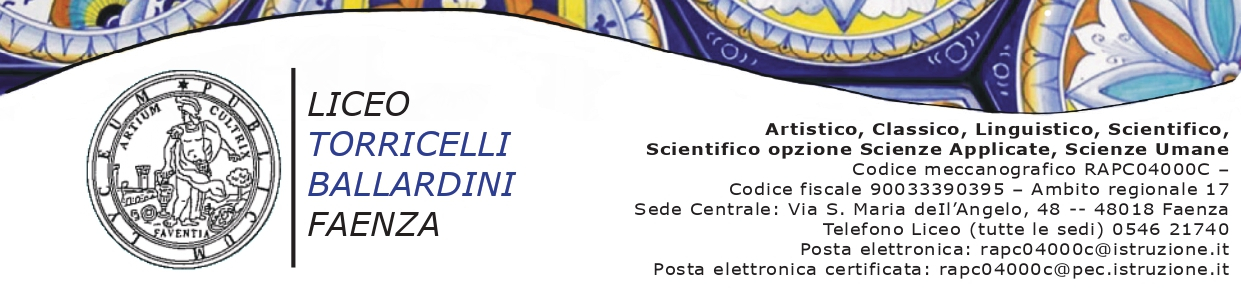 			                                                    AL DIRIGENTE SCOLASTICOOGGETTO: Richiesta di viaggio di istruzione e/o uscita didattica.TIPOLOGIA          VIAGGIO D’ISTRUZIONE                USCITA DIDATTICAMETA  ________________________________________________________________________________ PERIODO:  DAL  __________________________ AL_______________________________________MEZZO DI TRASPORTO           BUS                         TRENO         	       AEREO-   INGRESSO A MUSEI __________________________________________ COSTO________________-   SITI ARCHEOLOGICI__________________________________________COSTO________________-   MOSTRE/ECC.________________________________________________COSTO________________-   SERVIZIO GUIDE_____________________________________________COSTO________________FINALITA’ DIDATTICHE :ITINERARIO E PROGRAMMA :Con riserva di apportare le variazioni che si rendessero opportune e/o necessarie, senza snaturare le finalità del viaggio. Il tema del viaggio rientra nel programma preventivo (o, in mancanza, in quello ministeriale) del Consiglio di Classe.EVENTUALI  NOTE:IL VIAGGIO E’ STATO APPROVATO DAI CONSIGLI DI CLASSE DEL ______________________PER I VIAGGI DI ISTRUZIONE COMPILARE ANCHE LA PARTE SOTTOSTANTEALBERGO :          □   VICINO AL CENTRO           □    VICINO ALLA METROSERVIZIO DI :     □    MEZZA PENSIONE              □    COLAZIONE E PERNOTTAMENTOCAMERE: SINGOLE PER I DOCENTI  E MULTIPLA PER GLI ALUNNI					                               ALTRO:________________________________________________________________________________													IN ALLEGATO: ELENCO ALUNNI CON FIRMA DI PARTECIPAZIONE.VISTO:                                          □      SI AUTORIZZA	                □        NON SI AUTORIZZA                                                                                            LA DIRIGENTE SCOLASTICA							                          (Paola Falconi)                                                                                                                      Firmato digitalmente ai sensi del codice dell’amministrazione 	                            digitale e norme ad esso connesseCLASSE/I INTERESSATA/ENUMERO  ALUNNI PARTECIPANTISUL TOTALE DIINCARICHICOGNOME E NOME IN STAMPATELLOFIRMADOCENTE RESPON.DOCENTE ACCOMP.DOCENTE ACCOMP.DOCENTE ACCOMP.DOCENTE ACCOMP. DOCENTE RISERVADOCENTE RISERVADOCENTE ACCOMP. ALUNNI  HCOGNOME E NOME ALUNNI H CHE PARTECIPANO AL  VIAGGIO:LICEO TORRICELLI-BALLARDINIRISERVATA ALL’UFFICIO